                                                    Parish Priest: Fr Behruz Rafat    Telephone 01580 762785  Mobile: 07903 986646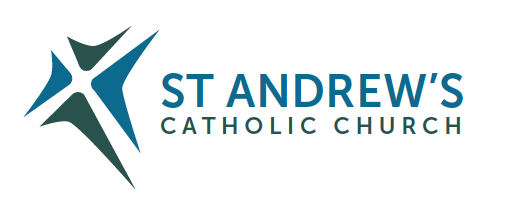 Address: The Presbytery, 47 Ashford Road, Tenterden, Kent TN30 6LL. Parish E-mail behruzrafat@rcaos.org.uk               Parish Website: www.standrewstenterden.orgDeacon: Rev. Jolyon Vickers       Telephone: 01580 766449            Email:  jolyonvickers@rcaos.org.uk                                              Hire of Parish Hall:  Lesley McCarthy 07791 949652       E-mail: bookings.standrews@talktalk.netNewsletter Editor:  Patricia Sargent   01233 850963       E-mail: sargentpat51@gmail.comNewsletter for the week commencing 5th December 2021Second Sunday of Advent ( C )Entrance antiphon: O people of Sion, behold, the Lord will come to save the nations, and the Lord will make the glory of his voice heard in the joy of your heart.First Reading: Baruch 5: 1-9Psalm 125 Response: What marvels the Lord worked for us! Indeed we were glad.Second Reading:  The letter of St Paul to the Philippians 1: 3-6, 8-11Acclamation:  Alleluia, alleluia!  Prepare a way for the Lord, make his paths straight.  And all mankind shall see the salvation of God.  Alleluia!Gospel:  Luke 3: 1-6Communion antiphon:  Jerusalem, arise and stand upon the heights, and behold the joy which comes to you from God.Father Behr writes:Dear Parishioners With the Greek alphabet in the spotlight due to the COVID variants like Omicron and Delta it is good to remind ourselves that Jesus is the Alpha and Omega. 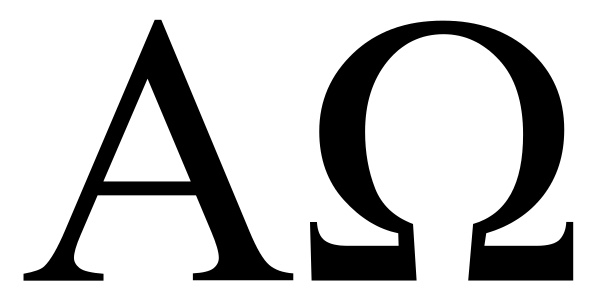 Look, I am coming soon! My reward is with me, and I will give to each person according to what they have done.  I am the Alpha and the Omega, the First and the Last, the Beginning and the End. (Rev 22:12-13)Jesus is Lord of the universe and all time belongs to him.  Nothing is hidden from our Lord and he has a plan for all of human history and our individual lives and that plan is a plan of salvation.  Everything that happens in human history is enfolded in a providential plan.In order to cooperate in this plan of salvation it is vitally important that we deepen our spiritual lives and take every opportunity to devoutly receive Holy Communion and make the time for a good confession.  If you feel unable to come to Mass or to come to the church for confession then please get in touch and we can arrange a visit.  Best wishes Father Behr Your Prayers are asked for:Those recently deceased:  Those ill or infirm: Marie Smith, Charlotte Elliot (daughter of Maureen Davidson), Joe Adams, Ellie Lawrence, Anne Bryant, Patricia Hook, Elena Peck (senior), Josie Payne, Pat Holland and all those self-isolating or suffering from COVID-19.Those whose anniversaries of death occur at this time: Edith Margaret Corbett. Alex Mickle, Elizabeth de Blaby, Agnes Finnan, Nora Cregan, Frances Kelly, Ann Collins, Nathaniel ‘Nat’ Kennell, Barbara Beresford, Gwladys Webbe-Wood, Kieran McNamara, Ron Sturdy and Norman Blackman.Advent ConfessionThis weekend,  (Saturday 4 December and Sunday 5 December), Father Gabriel Diaz will be preaching at Mass and he will be available for Confession after holy Mass. Important dates and times: Town Carol Service - Saint Mildred's Church - Tuesday 21st December - 7:30 - this service will be streamed live, so as many of the town's folk can attend or if you are at all concerned about attending in person - details will be made available in due course. SERVICES AT SAINT ANDREW'SFriday 24th December 2021 - Christmas EveVigil Mass at 18:00 - 6pmMass during the night - 21:00 - 9pmSaturday 25th December 2021 - Christmas DayMass during the day at 10amExtra-ordinary form Mass at 12mdSunday 26th December 2021Mass during the day at 10am
Extra-ordinary form Mass at 12mdFor your safety and well-being, all the Christmas Masses will be bookable [except the extra-ordinary form Masses]Please email Jolyon with any requests for seats as quickly as possible please.Fr BehrAPPRENTICE CHAPLAIN VACANCYAre you interested in becoming a school chaplain? Would you like to learn more about what being a school chaplain involves? Know someone who would? St Simon Stock Catholic School has a really exciting opportunity to join our team as an Apprentice Chaplain, exploring your own call and ministry while sharing the good news with staff and students.Application Deadline: 17:00, 10th of December 2021Shortlisting: 13th of December 2021Interviews: Wednesday the 15th of December 2021For more information visit https://www.ssscs.co.uk/recruitment/Christmas cards“ We finally received our order of cards from The Catholic Children’s Society on Monday Nov 29.  They will therefore be on sale in the hall after the 6.30pm and 10 am Masses, at £3.50 for 10, together with our remaining cards from Aid to the Church in Need which are £5.00 for 10.  I hope the late arrival of the former won’t have inconvenienced anyone.   Nuala “Christmas flowersAfter the success of the vases and arrangements that many parishioners brought in to decorate the windowsills last Christmas, we are asking for volunteers again this year.  If you think you can help please contact Frances Lawrence on 01233 732657/f.lawrence999@btinternet.com so that she has an idea of how many to expect.  The colour scheme will be red, white and gold.Details of when to bring your vase or arrangement will be given nearer to Christmas. There will be a collection for Christmas flowers for the altar on Saturday 18th/Sunday 19th December. This week’s services (4th – 11th December), Feasts and Mass intentions during the week.This week’s services (4th – 11th December), Feasts and Mass intentions during the week.This week’s services (4th – 11th December), Feasts and Mass intentions during the week.This week’s services (4th – 11th December), Feasts and Mass intentions during the week.Saturday 4th December10am Mass6pm Vigil MassSt John Damascene, Priest & doctor of the ChurchBridget Bishop RIPFr Mario Sanderson RIPThursday 9th December8.30am MassSt Juan Diego CuauhtlatoatzinFrederick Bishop RIPSunday 5th December10am Mass12 Midday Traditional sung Latin Mass Second Sunday of Advent (C)People of the ParishFriday 10th December10am MassOur Lady of LoretoIglinski FamilyMonday 6th December 10am MassSt Nicholas, Bishop              Jose Carrizales RIPSaturday 11th December10am Mass6pm Vigil MassSt Damasus I, PopeDunhill Family WellbeingBig MTuesday 7th December10am MassSt Ambrose, Bishop & Doctor of the ChurchThe Meagher FamilySunday 12th December10am Mass12 midday Traditional Latin Mass Third Sunday of Advent ( C )People of the ParishWednesday 8th Dec 10am Service of the Word and Holy Communion12 midday Traditional Latin MassTHE IMMACULATE CONCEPTION OF THE BLESSED VIRGIN MARYImmaculate ConceptionPlease note the change of Mass time on ThursdayPlease note the change of Mass time on ThursdayFlowers: Tidying of wreath  - PatFlowers: Tidying of wreath  - PatFlowers: Tidying of wreath  - PatFlowers: Tidying of wreath  - Pat